ИНФОРМАЦИЯ ДЛЯ ПОСЕТИТЕЛЕЙУважаемые гости!Мы рады видеть вас на спектаклях и  мероприятиях Хабаровского центра театрального искусства «Бенефис». Обращаем ваше внимание, что наши площадки — зрительный зал  и дискозал — в плане своих архитектурных решений по-разному подготовлены для приема зрителей с ограниченными возможностями здоровья, поэтому просим вас предварительно связываться с нашим администратором (за 2-3 дня предупредить нас о своем визите) по всем вопросам организации посещения и мы обязательно поможем спланировать и комфортно организовать Ваше посещение Центра.Центр театрального искусства «Бенефис»  (ул. Ворошилова, д.3) оснащен специально оборудованным лифтом-подъемником для упрощения посещения маломобильных граждан.Если, по каким-то причинам, вы не связались со специалистами предварительно, для быстрой связи есть кнопка вызова персонала  на входе в Центр слева от лестницы. 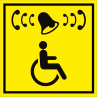 Телефон для справок: (4212) 51-16-44.
Возможно, вам пригодится следующая информация:
- ближайшая остановка общественного транспорта «Индустриальный поселок», ул. Панфиловцев.- своей территории для парковки транспорта оборудованного знаком не имеется.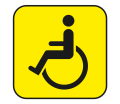 
Дополнительная информация:
- услуги оказываются на одном этаже;- допуск в Центр инвалидов с нарушением зрения, имеющих собак-проводников, не осуществляется;- предоставление услуг организованно с сопровождением сотрудников;- санитарно-гигиенические помещения не оборудованы для посещения маломобильных групп населения;- в помещениях не достаточно места для беспрепятственного маневрирования на кресле-коляске.- зрительный зал оснащен специальным оборудованием «Индукционная система «Исток» для осуществления просмотра спектакля инвалидов с нарушением слуха.- на здании и внутри имеются таблички с тактильными надписями.ДОСТУПНОСТЬ ДЛЯ КАТЕГОРИЙ ЛИЦ С ОГРАНИЧЕННЫМИ ВОЗМОЖНОСТЯМИ ЗДОРОВЬЯ НА ОБЪЕКТЕ ПО ЗОНАМ С СОПРОВОЖДЕНИЕМ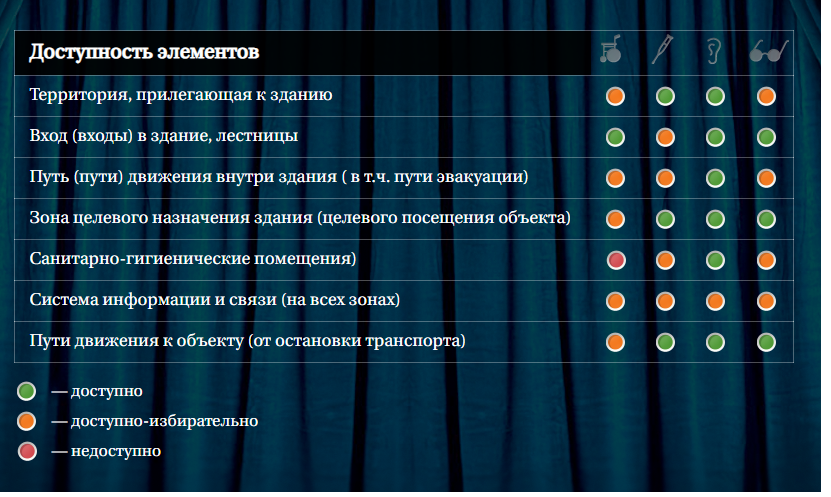 
ДОСТУПНЫЕ ПУТИ СЛЕДОВАНИЯ:
- Ближайшая остановка общественного транспорта – ул. Панфиловцев, «Индустриальный поселок» - на расстоянии 700 метров, пешком 10 минут.    - Движение осуществляется по пешеходной дорожке вдоль ул. Ворошилова.                                                           
- Акустическая, тактильная и визуальная информация на пути следования отсутствует.                 
- Имеются перепады высот в виде завышения бордюрного камня.- Автобусы и маршрутки: 18, 24, 25, 27, 56, 71, 81, 86, 100, 133.